Date:                  				 Bell Ringer – Introduction to Biology 			Name:All life is made up of at least one or more cells – Give an example of a unicellular organism and a multicellular organism. What does differentiation mean?Life must obtain and use materials and energy (Metabolism) – Give an example of an autotroph and a heterotroph. Label the following with photosynthesis and cellular respiration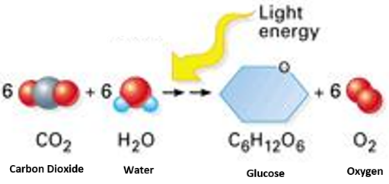 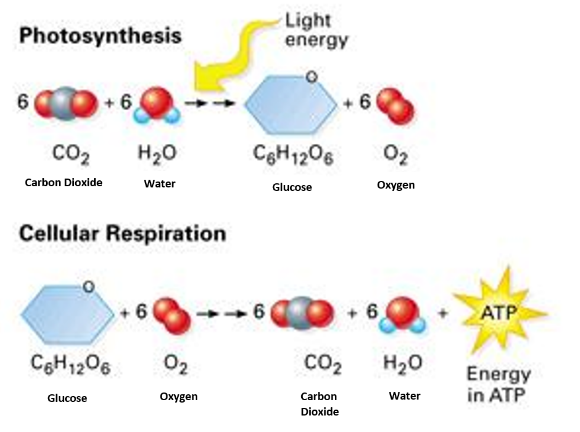 Life g________________ and d _________________.Life reproduces itself – In asexual reproduction, hereditary information …       – In sexual reproduction, hereditary information …Life responds to its environment – Living things detect and respond to changes in their environment called _______  		3 more characteristics of life to go on the back! Date:                  				 Bell Ringer – Introduction to Biology 			Name:All life is made up of at least one or more cells – Give an example of a unicellular organism and a multicellular organism. What does differentiation mean?Life must obtain and use materials and energy (Metabolism) – Give an example of an autotroph and a heterotroph. Label the following with photosynthesis and cellular respirationLife g________________ and d _________________.Life reproduces itself – In asexual reproduction, hereditary information …       – In sexual reproduction, hereditary information …Life responds to its environment – Living things detect and respond to changes in their environment called _______  		3 more characteristics of life to go on the back!Life adapts over time - evolves - to survive in its environment   - What is the driving force behind evolution?Life maintains homeostasis – Give an example of homeostasis in the human body.Life is based on a universal genetic code – What does DNA code for? ie. It is a set of instructions to make … Label the drawings with the correct level of organization.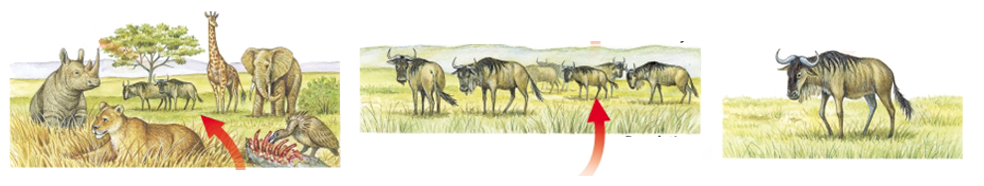 Life adapts over time - evolves - to survive in its environment   - What is the driving force behind evolution?Life maintains homeostasis – Give an example of homeostasis in the human body.Life is based on a universal genetic code – What does DNA code for? ie. It is a set of instructions to make … Label the drawings with the correct level of organization.